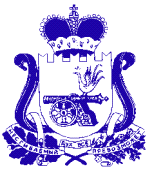 АДМИНИСТРАЦИЯ БОРКОВСКОГО СЕЛЬСКОГО ПОСЕЛЕНИЯДЕМИДОВСКОГО  РАЙОНА СМОЛЕНСКОЙ ОБЛАСТИ Р А С П О Р Я Ж Е Н И Е от 17.12.2019  № 29-рОб утверждении порядка формирования перечня налоговых расходов Борковского сельского поселения Демидовского района Смоленской областиВ соответствии со статьей 174.3 Бюджетного кодекса Российской Федерации:1.Утвердить прилагаемый Порядок формирования перечня налоговых расходов Борковского сельского поселения  Демидовского района Смоленской области.2. Настоящее распоряжение вступает в силу с 01 января 2020 года.Глава муниципального образования Борковского сельского поселения Демидовского района Смоленской областиС.В. ДмитриевУтвержденраспоряжениемАдминистрации Борковского сельского поселения Демидовского районаСмоленской областиот 17.12.2019 №29-рПОРЯДОКФОРМИРОВАНИЯ ПЕРЕЧНЯ НАЛОГОВЫХ РАСХОДОВ БОРКОВСКОГО СЕЛЬСКОГО ПОСЕЛЕНИЯ ДЕМИДОВСКОГО РАЙОНА СМОЛЕНСКОЙ ОБЛАСТИ1. Настоящий Порядок определяет процедуру формирования перечня налоговых расходов Борковского сельского поселения Демидовского района Смоленской области (далее – Борковское сельское поселение) и состав информации, подлежащей включению в указанный перечень.2. Для целей настоящего Порядка применяются следующие понятия и термины:налоговые расходы Борковского сельского поселения - выпадающие доходы бюджета Борковского сельского поселения,  обусловленные налоговыми льготами, освобождениями и иными преференциями по местным налогам (земельному налогу и налогу на имущество физических лиц) и сборам, предусмотренными решением Совета депутатов Борковского сельского поселения  в качестве мер муниципальной поддержки в соответствии с целями муниципальных программ и (или) целями социально-экономической политики Борковского сельского поселения, не относящимися к муниципальным программам;ответственный специалист Администрации Борковского сельского поселения  –  специалист Администрации Борковского сельского поселения, ответственный  за достижение соответствующих налоговым расходам Борковского сельского поселения целей муниципальных  программ и (или) целей социально-экономической политики Борковского сельского поселения, не относящихся к муниципальным программам.3. Перечень налоговых расходов Борковского сельского поселения формируется ответственным специалистом Администрации Борковского сельского поселения в соответствии с целями муниципальных программ и (или) целями социально-экономической политики Борковского сельского поселения, не относящимися к муниципальным программам, по форме согласно приложению к настоящему Порядку.4. Ежегодно в срок до 1 октября текущего года ответственный специалист Администрации  Борковского сельского поселения  формирует проект перечня налоговых расходов Борковского сельского поселения  на очередной финансовый год и плановый период по целям муниципальных  программ и (или) целям социально-экономической политики Борковского сельского поселения, не относящимся к муниципальным программам.5. Сформированный перечень налоговых расходов Борковского сельского поселения в срок до 20 октября текущего года  утверждается распоряжением Главы муниципального образования Борковского сельского поселения. Такое распоряжение в срок до 25 октября текущего года размещается на официальном сайте Администрации Борковского сельского поселения  в информационно-телекоммуникационной сети "Интернет".6. В случае изменения информации, включенной в перечень налоговых расходов Борковского сельского поселения  (по причине принятия нормативного правового акта поселения, предусматривающего отмену налоговой льготы, изменение срока действия налоговой льготы, изменение налоговых ставок, внесение изменений в муниципальную программу), ответственный специалист Администрации  Борковского сельского поселения   в течение 10 рабочих дней с даты принятия соответствующего нормативного правового акта  вносит изменения в перечень налоговых расходов Борковского сельского поселения и  предоставляет его на утверждение распоряжением Главы муниципального образования Борковского сельского поселения. Данное распоряжение   в течение 5 дней со дня подписания  размещается  на официальном сайте Администрации Борковского сельского поселения  в информационно-телекоммуникационной сети "Интернет".7. В случае необходимости дополнения перечня налоговых расходов Борковского сельского поселения  (по причине принятия  нормативного правового акта поселения, предусматривающего введение налоговой льготы) ответственный специалист Администрации Борковского сельского поселения  в течение 10 рабочих дней с даты принятия соответствующего  нормативного правового акта  готовит проект изменений в перечень налоговых расходов Борковского сельского поселения и  предоставляет его на утверждение распоряжением Главы муниципального образования Борковского сельского поселения. Данное распоряжение   в течение 5 дней со дня подписания  размещается  на официальном сайте Администрации Борковского сельского поселения  в информационно-телекоммуникационной сети "Интернет".   Приложение                                                                                                                                                                               к Порядку                                                                                                                                                                           формирования перечня                                                                                                                                                                              налоговых расходов                                                                                                                                                              Борковского сельского поселения                                                                                                                                                     Демидовского района Смоленской областиФормаПЕРЕЧЕНЬНАЛОГОВЫХ РАСХОДОВ БОРКОВСКОГО СЕЛЬСКОГО ПОСЕЛЕНИЯ ДЕМИДОВСКОГО РАЙОНА СМОЛЕНСКОЙ ОБЛАСТИN п/пНаименование налога (сбора), по которому нормативным правовым актом поселения предусматриваются налоговые льготы, освобождения и иные преференцииНаименование налоговой льготы, освобождения и иной преференцииРеквизиты  нормативного правового акта поселения, предусматривающего налоговую льготу, освобождение и иные преференцииКатегория получателей налоговой льготы, освобождения и иной преференцииУсловия предоставления налоговой льготы, освобождения и иной преференцииОтветственный специалист Администрации   поселенияНаименование муниципальной программы, цели которой соответствуют налоговым расходам поселенияРеквизиты  нормативного правового акта поселения, предусматривающего утверждение муниципальной программы, цели которой соответствуют налоговым расходам поселенияЦель социально-экономической политики поселения, не относящаяся к муниципальным программамНаименование и значение показателя достижения цели социально-экономической политики поселения, не относящейся к муниципальным программамРеквизиты  нормативного правового акта поселения, предусматривающего цель социально-экономической политики поселения, не относящуюся к муниципальным программамДата вступления в силу  нормативного правового акта поселения, устанавливающего налоговую льготу, освобождение и иные преференции12345678910111213